1.PRESS UPS - 5 IN TOTAL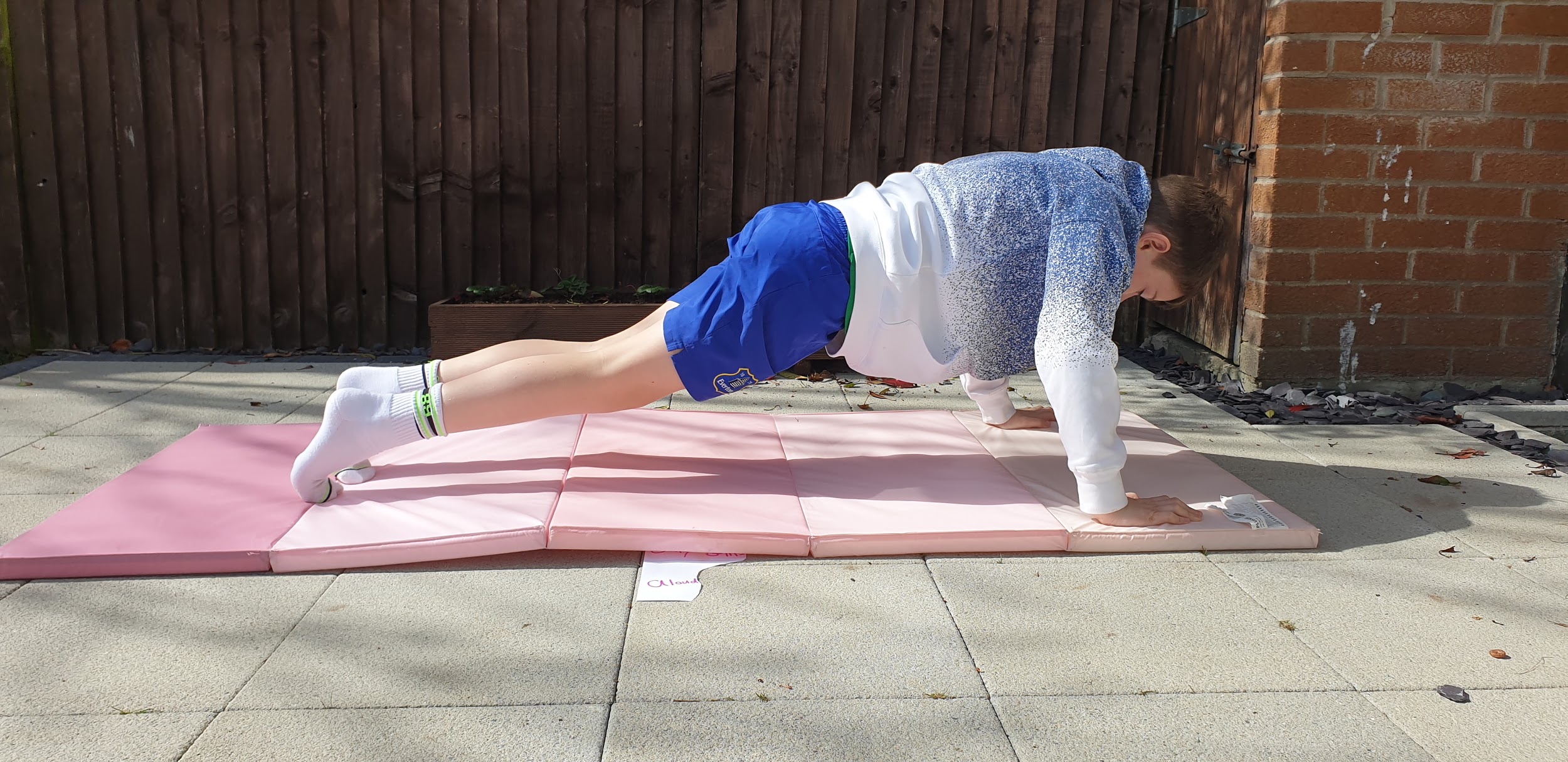 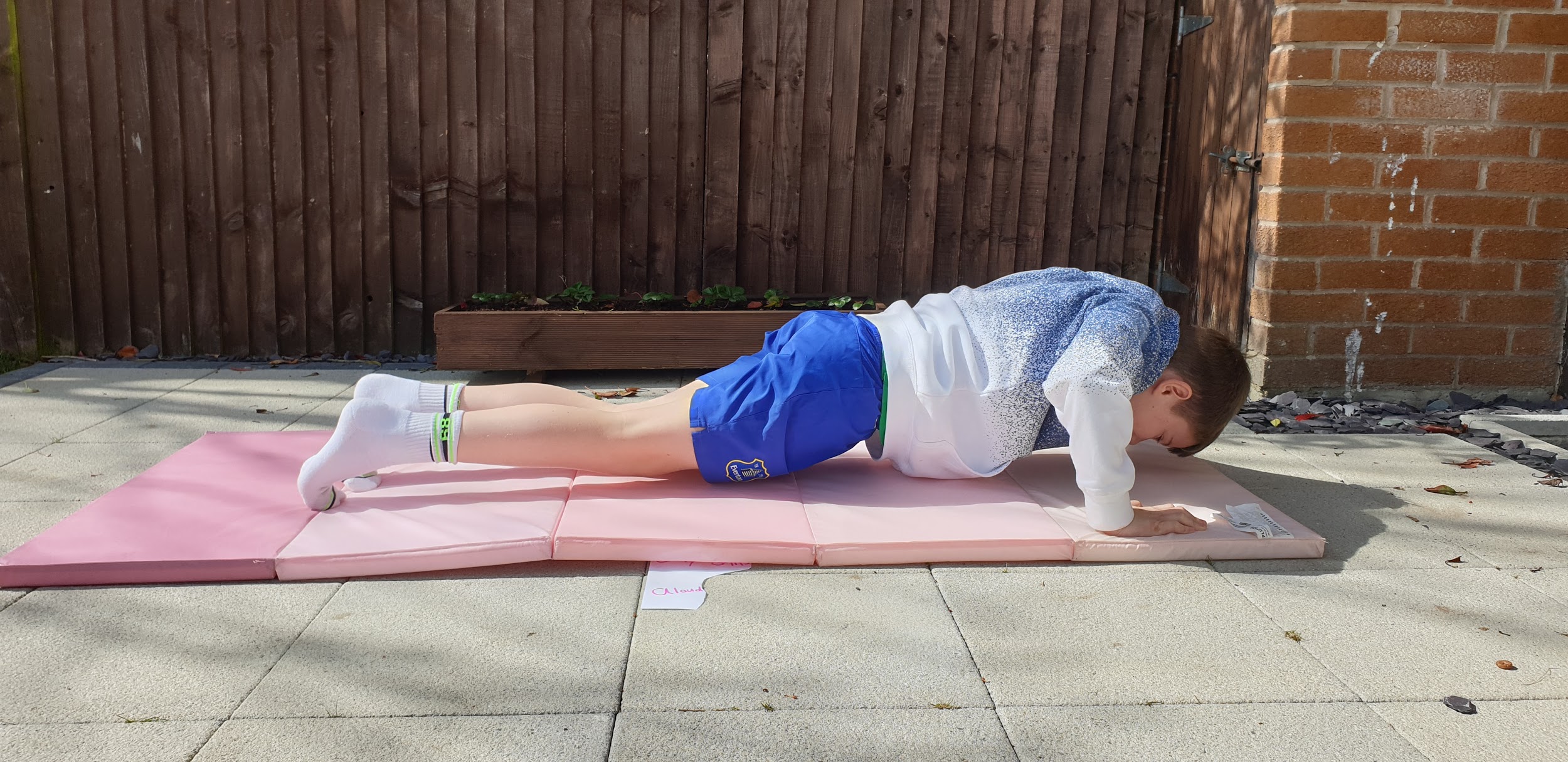 2. SIT UPS - 5, ASK AN ADULT TO HOLD YOUR FEET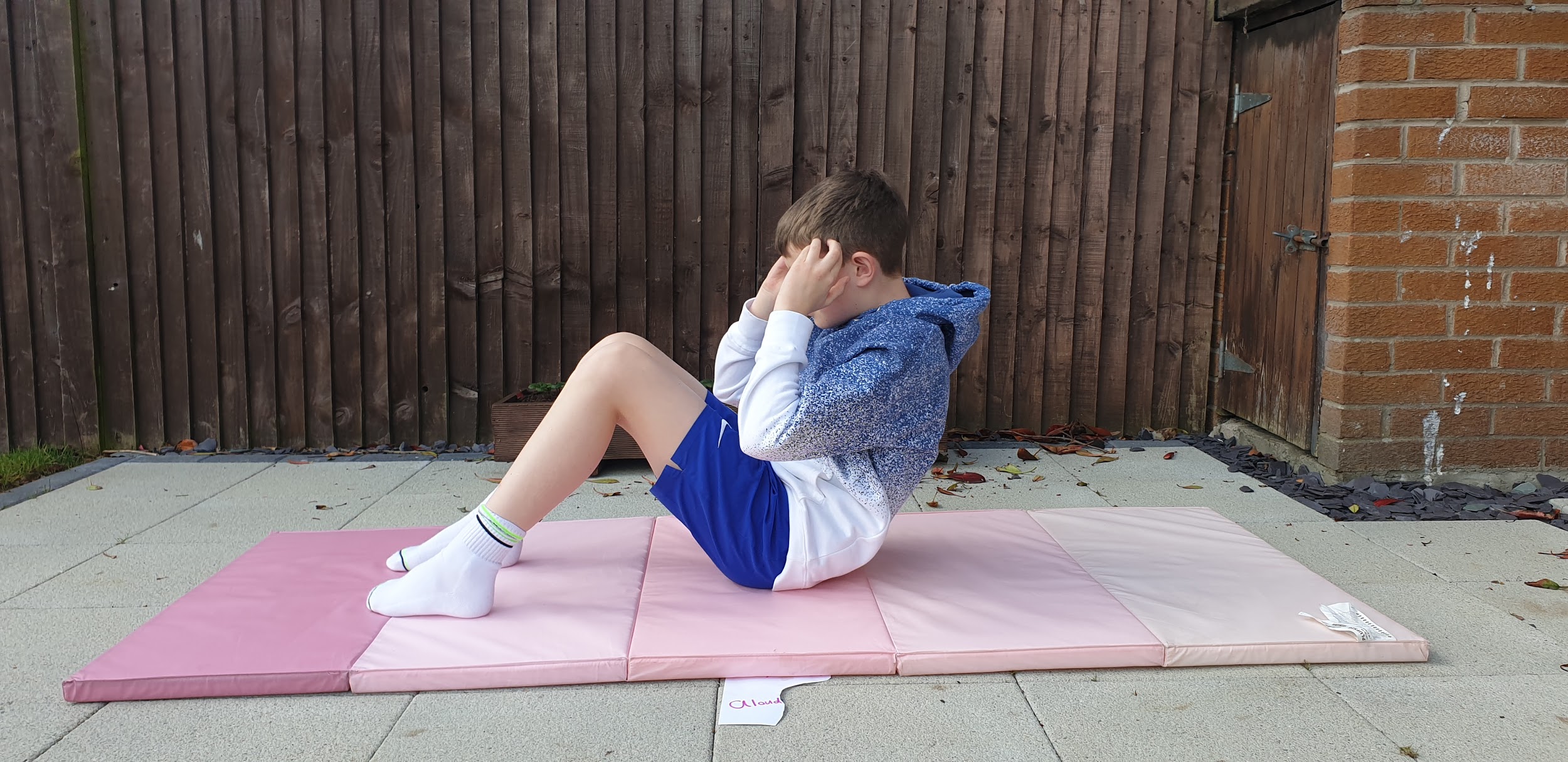 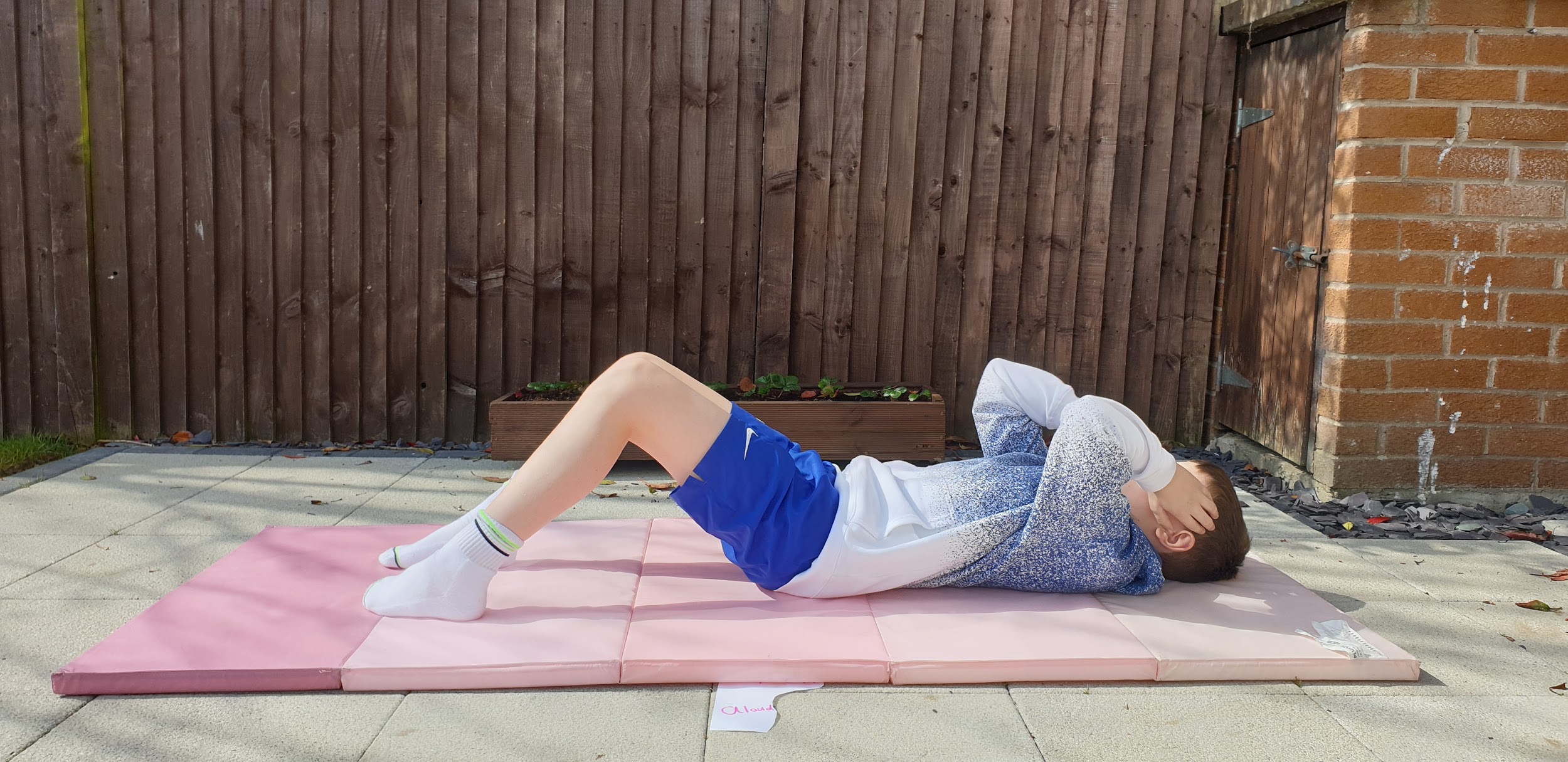 3. STAR JUMPS -10 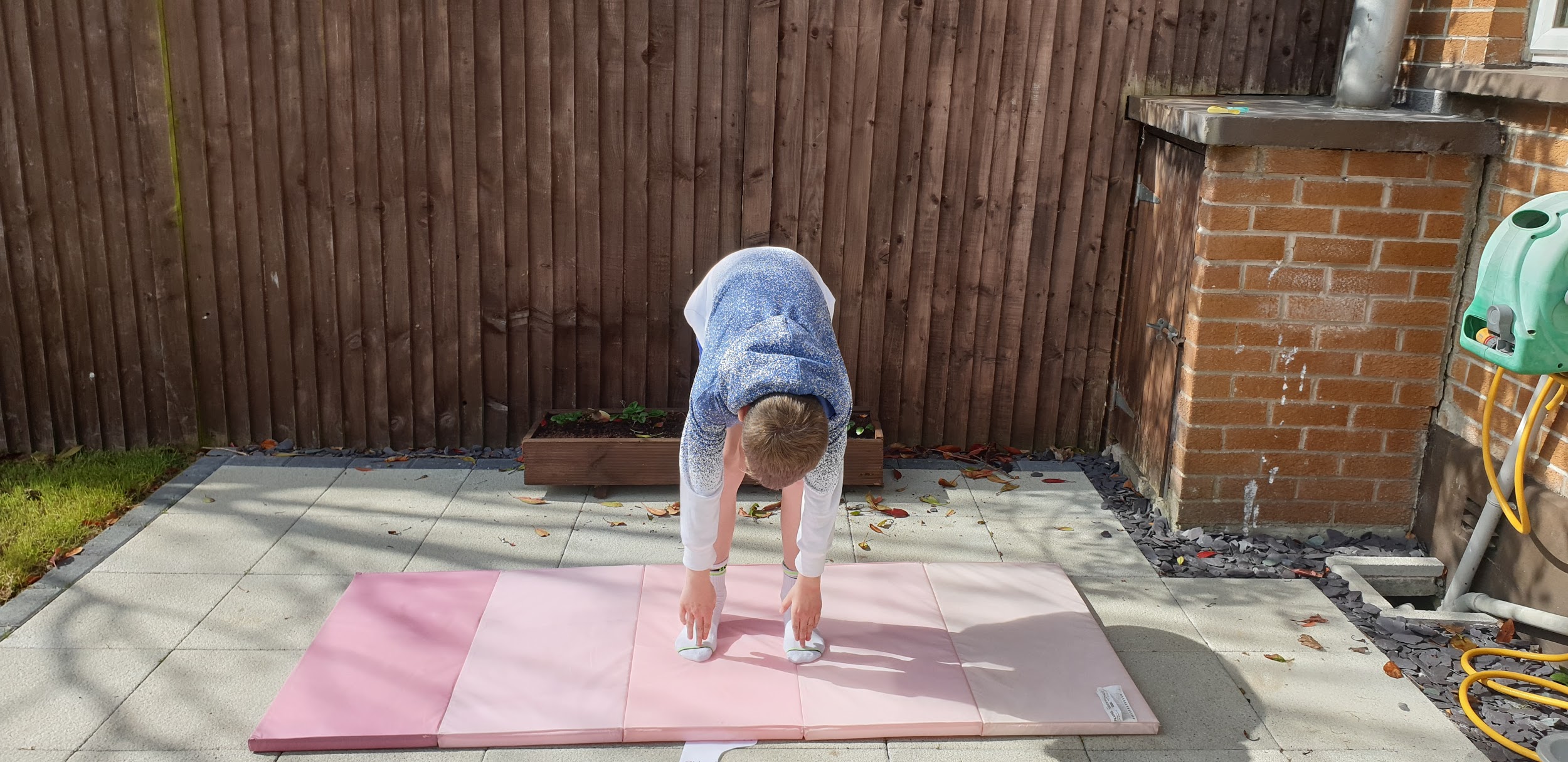 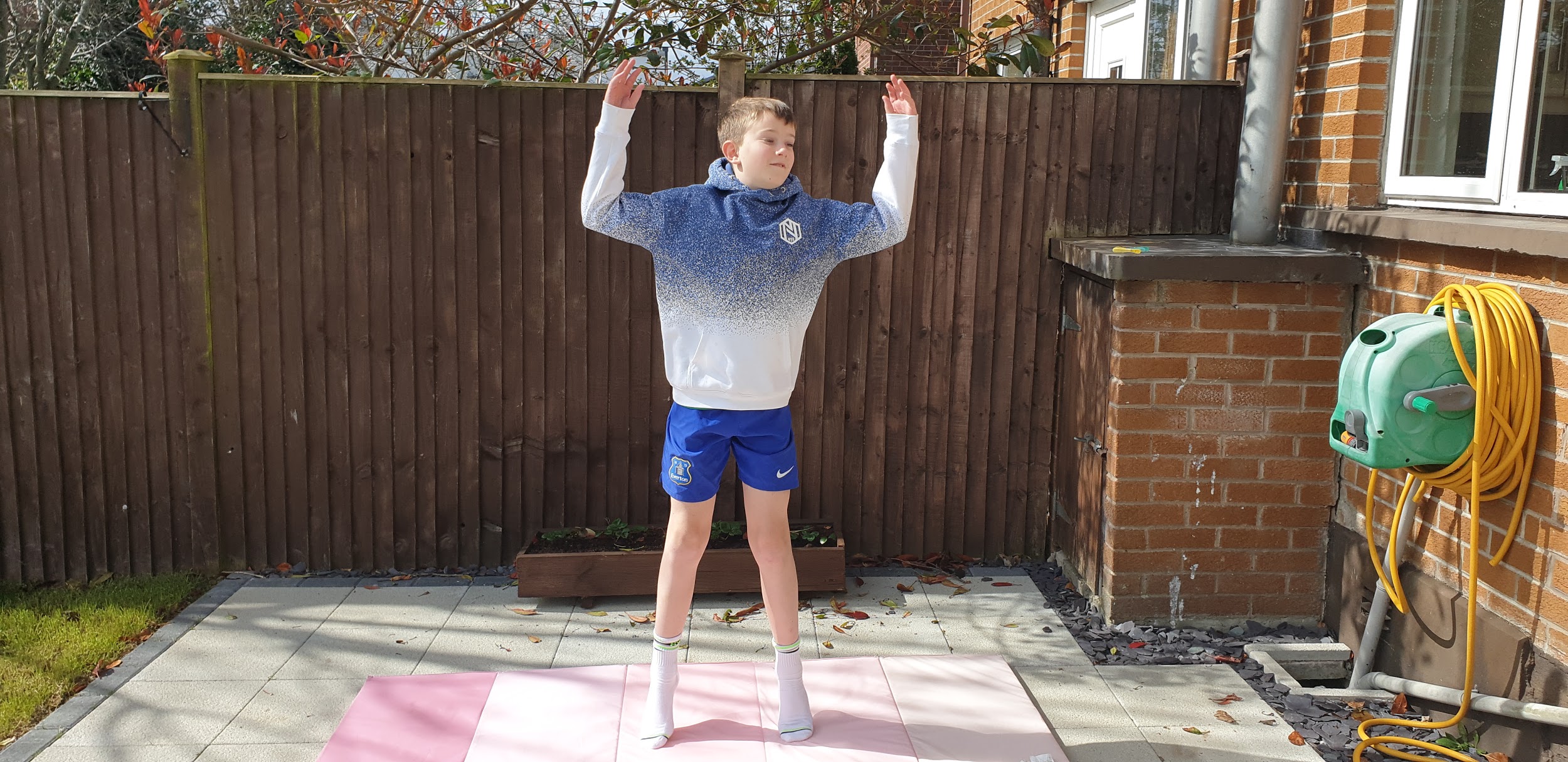 4. ARM CURLS USING TINS FROM CUPBOARD - 10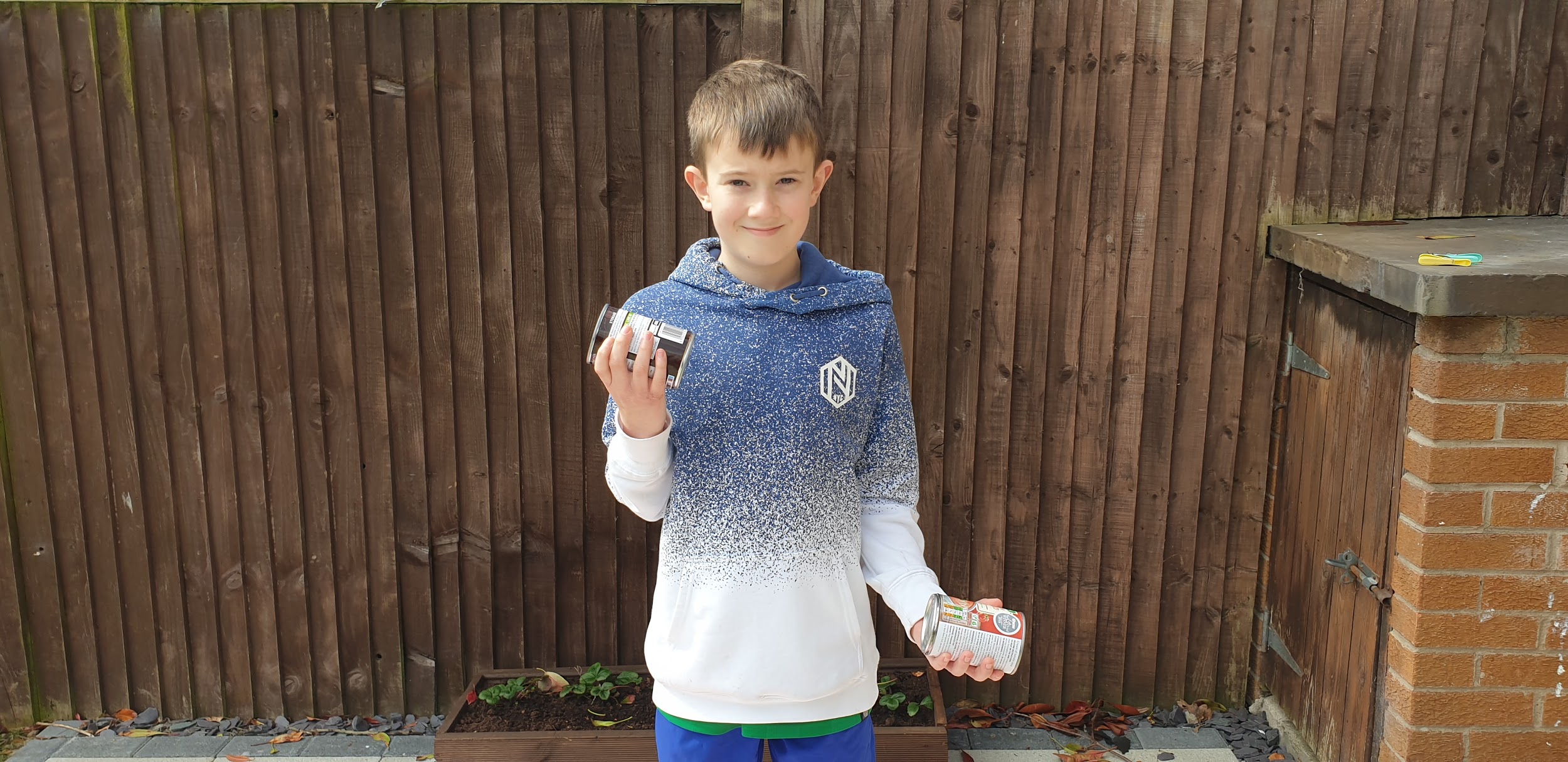 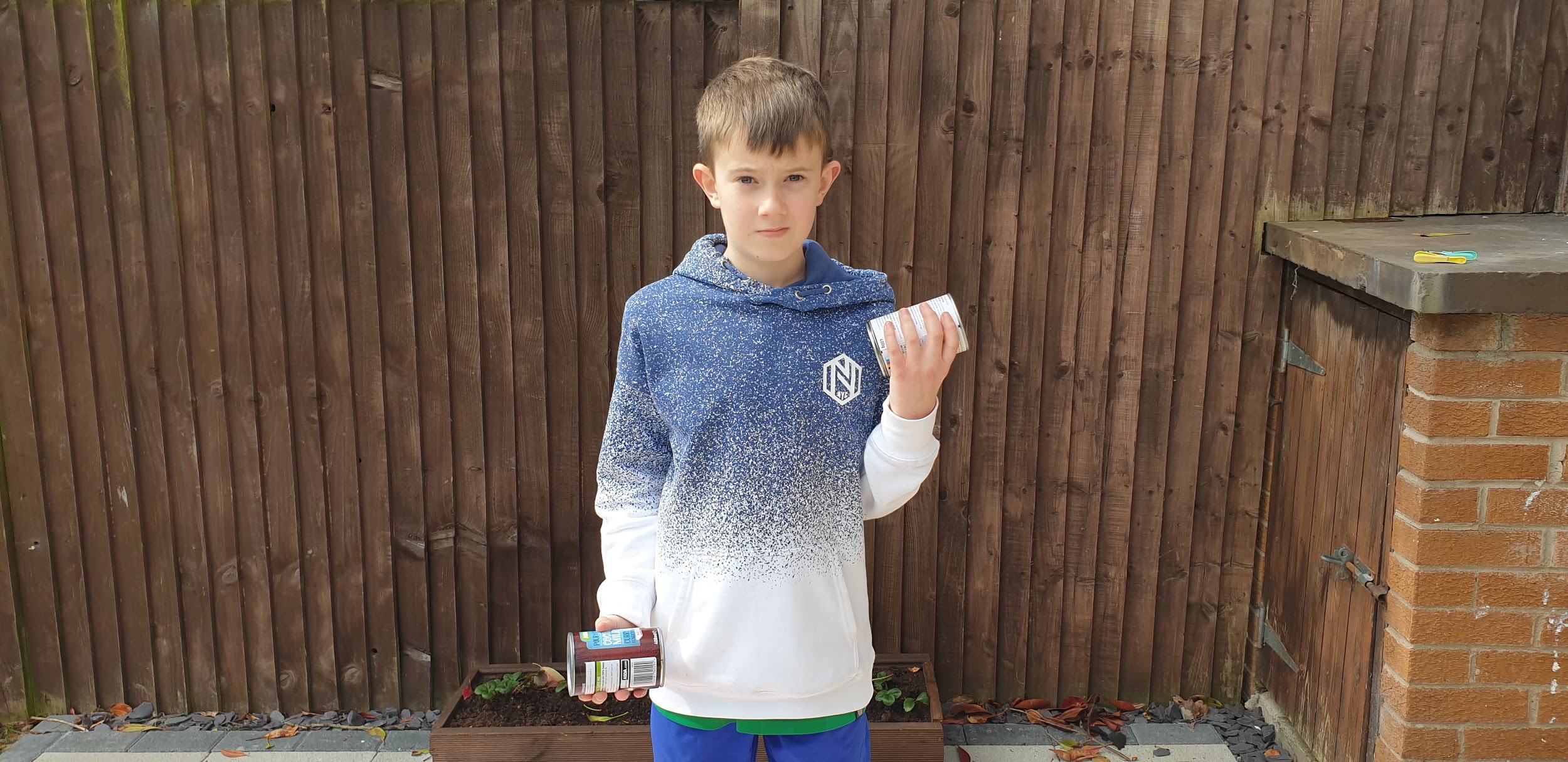 5. MOUNTAIN CLIMBERS - 10 FULLY EXTEND LEGS AND BRING KNEES UP TO CHEST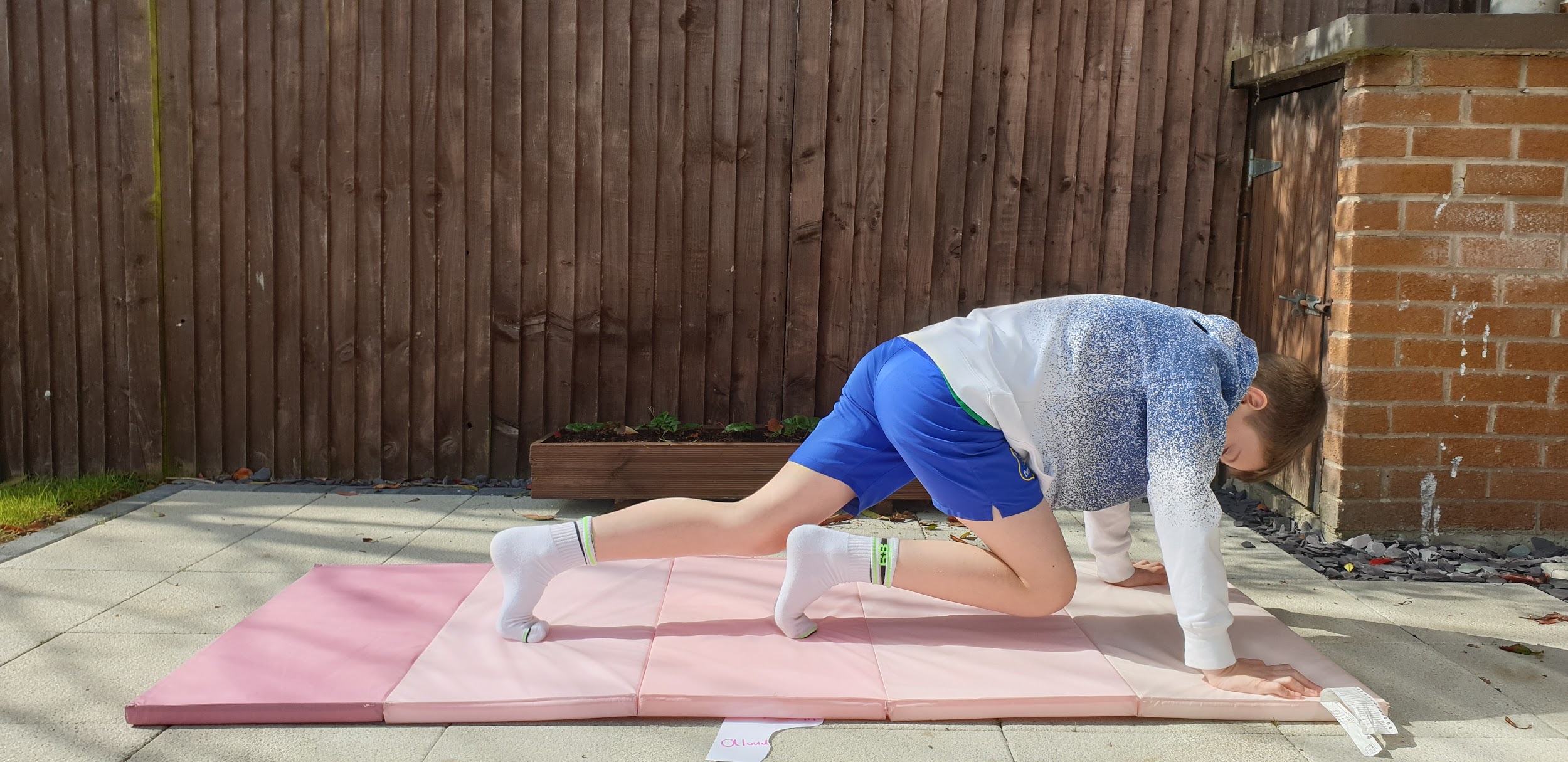 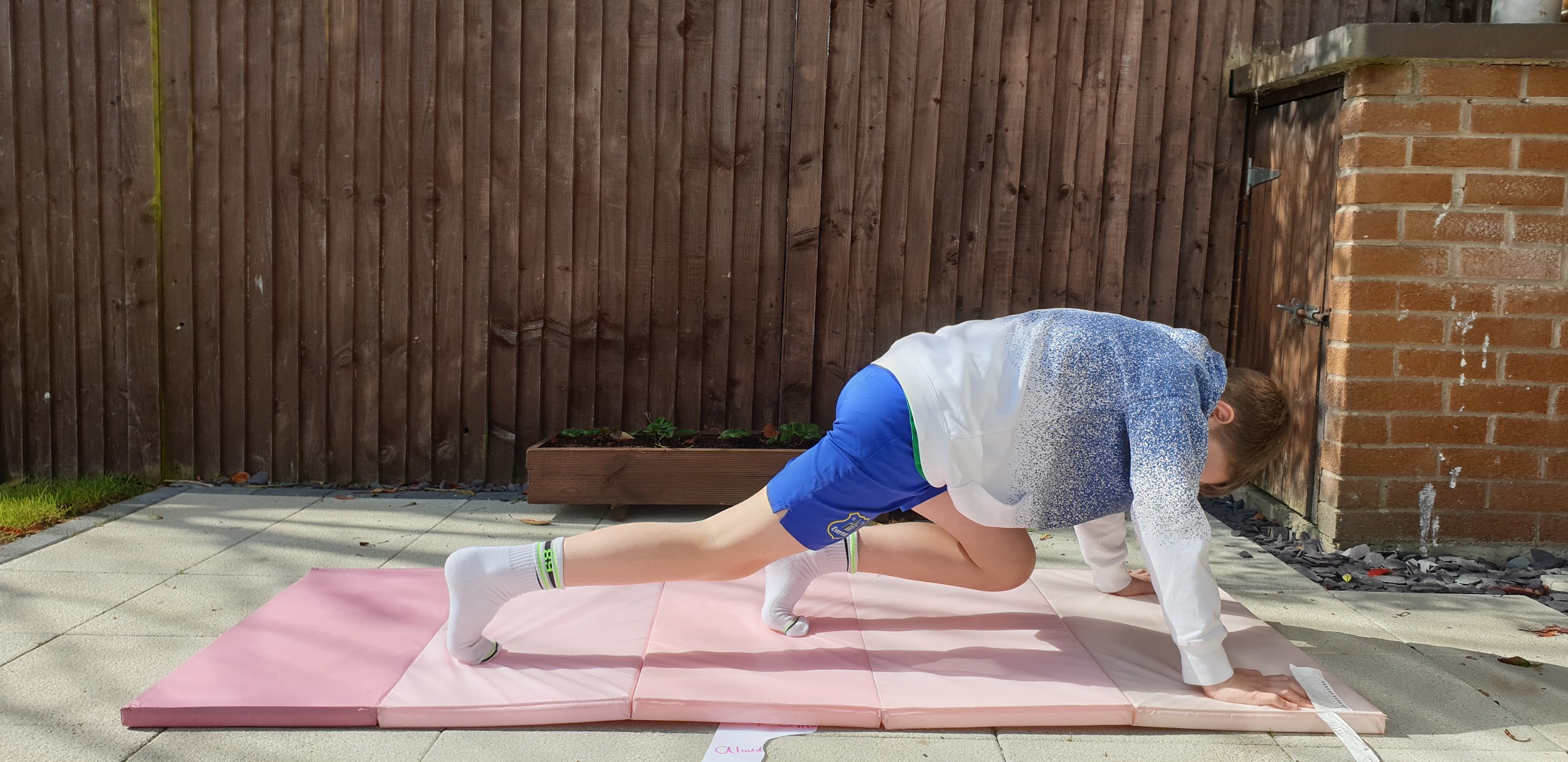 6. COVID COUGH AND STRETCH - 10 HEAD IN ELBOW ARM OUTSTRETCHED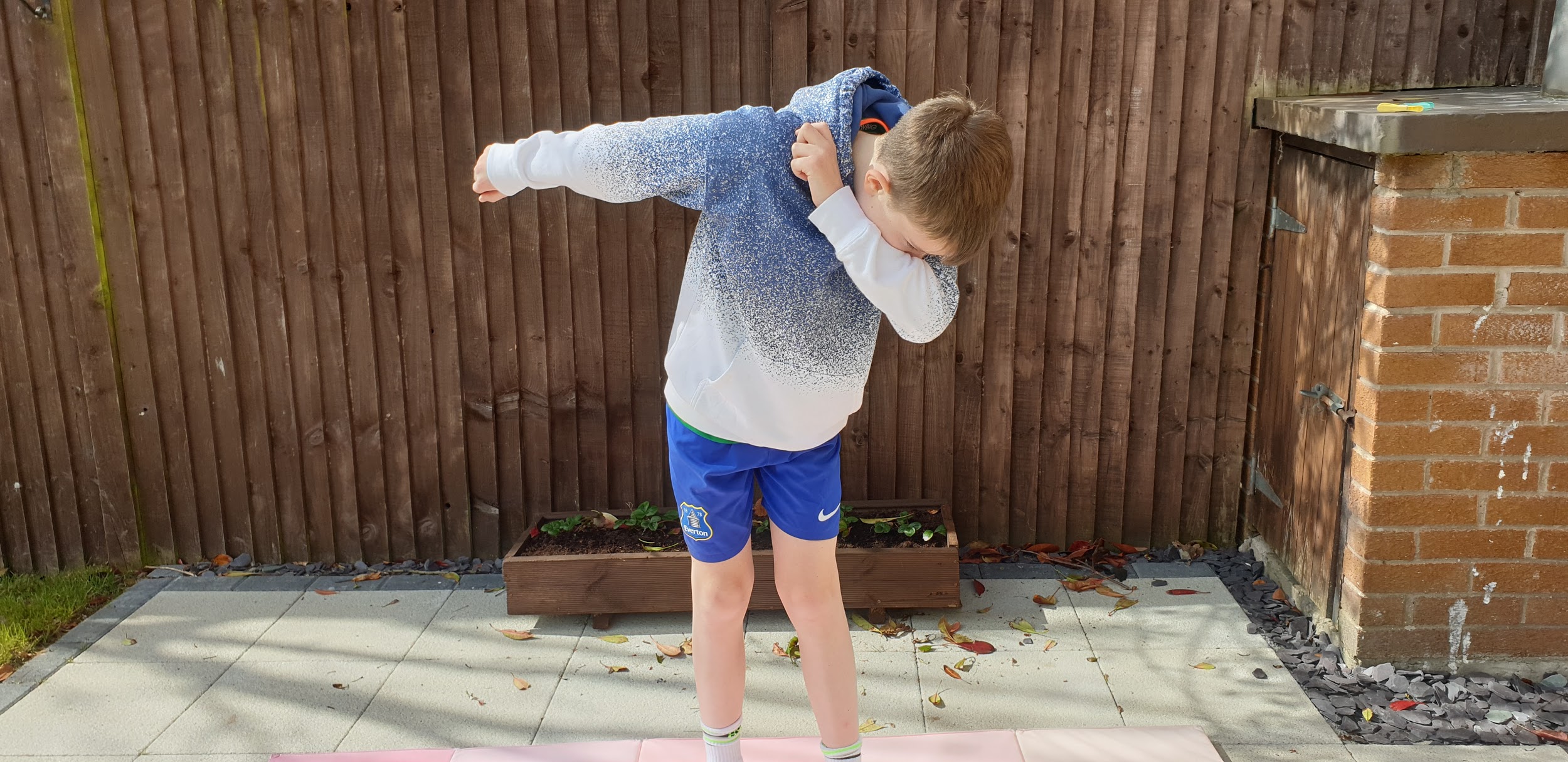 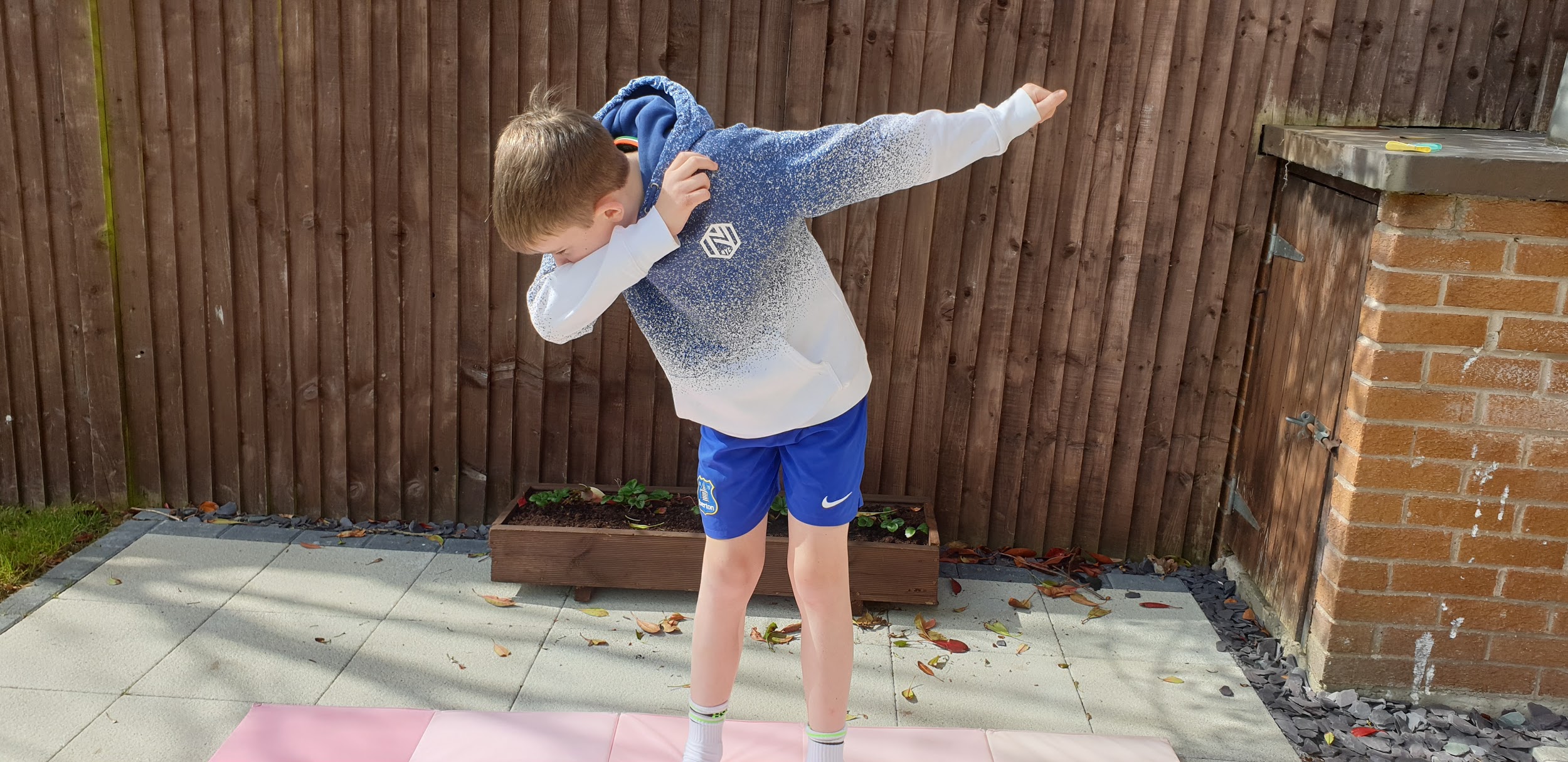 